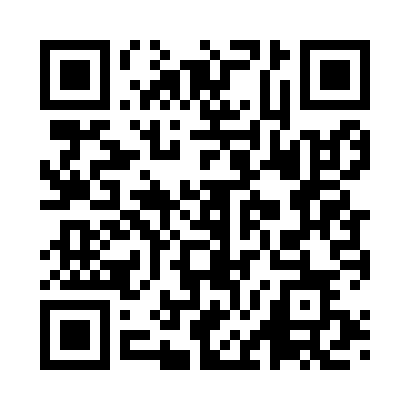 Prayer times for Atessa, ItalyWed 1 May 2024 - Fri 31 May 2024High Latitude Method: Angle Based RulePrayer Calculation Method: Muslim World LeagueAsar Calculation Method: HanafiPrayer times provided by https://www.salahtimes.comDateDayFajrSunriseDhuhrAsrMaghribIsha1Wed4:095:5812:595:568:029:432Thu4:075:5612:595:578:039:453Fri4:055:5512:595:588:049:474Sat4:035:5412:595:588:059:485Sun4:015:5212:595:598:069:506Mon4:005:5112:596:008:079:517Tue3:585:5012:596:008:089:538Wed3:565:4912:596:018:099:559Thu3:545:4812:596:018:109:5610Fri3:525:4612:596:028:119:5811Sat3:515:4512:596:038:1210:0012Sun3:495:4412:596:038:1310:0113Mon3:475:4312:596:048:1410:0314Tue3:465:4212:596:048:1510:0415Wed3:445:4112:596:058:1610:0616Thu3:425:4012:596:068:1710:0717Fri3:415:3912:596:068:1810:0918Sat3:395:3812:596:078:1910:1119Sun3:385:3712:596:078:2010:1220Mon3:365:3712:596:088:2110:1421Tue3:355:3612:596:088:2210:1522Wed3:335:3512:596:098:2310:1723Thu3:325:3412:596:108:2410:1824Fri3:315:3312:596:108:2510:2025Sat3:295:3312:596:118:2610:2126Sun3:285:3212:596:118:2710:2227Mon3:275:3112:596:128:2810:2428Tue3:265:311:006:128:2910:2529Wed3:245:301:006:138:2910:2630Thu3:235:301:006:138:3010:2831Fri3:225:291:006:148:3110:29